3	Objective 1: Assessment of WHOIS1 Recommendations Implementation3.6	WHOIS1 Rec #5-9: Data Accuracy[SUBSECTION NUMBERS WILL BE ADJUSTED WHEN ADDED BACK TO MASTER DOC]TopicSubgroup 1 - WHOIS1 Rec 5-9 Data Accuracy is tasked with investigating, analyzing, and drafting recommendations (if needed) to address the following Review objective:Consistent with ICANN’s mission and Bylaws, Section 4.6(e)(iv), the Review Team will (a) evaluate the extent to which ICANN Org has implemented each prior Directory Service Review recommendation (noting differences if any between recommended and implemented steps), (b) assess to the degree practical the extent to which implementation of each recommendation was effective in addressing the issue identified by the prior RT or generated additional information useful to management and evolution of WHOIS (RDS), and (c) determine if any specific measurable steps should be recommended to enhance results achieved through the prior RT’s recommendations. This includes developing a framework to measure and assess the effectiveness of recommendations, and applying that approach to all areas of WHOIS originally assessed by the prior RT (as applicable).The specific WHOIS1 Recommendationassessed by this subgroup appears below:To address this review objective, the subgroup agreed to find answers to the following questions:The implementation progress of “WHOIS ACCURACY PROGRAM SPECIFICATION” in 2013 RAA.The progress of WHOIS Accuracy Reporting System (ARS) project and to what extent the inaccuracy has been reduced.The accurate rate of WHOIS data which uses Privacy/Proxy service.Are the measures which have been taken effective in achieving the objectives?Whether we can measure data accuracy when data becomes mostly hidden?Summary of Relevant ResearchAnalysis & FindingsA handful of measures were either in effect or have been taken by ICANN Org to progress WHOIS accuracy since prior WHOIS review. A WHOIS Informational Website has been established as a WHOIS policy documentation, to educate registrants on WHOIS, their rights and responsibilities, and to allow Internet users to submit complaints on WHOIS inaccuracy.The 2013 RAA introduced contractual obligations for registrars to validate and verify WHOIS data upon registration. ICANN is in the midst of developing a WHOIS Accuracy Reporting System (referred to as the ARS), proactively identify potentially inaccurate gTLD registration data; explore using automated tools, and forward potentially inaccurate records to gTLD registrars for action.The WHOIS Data Reminder Policy (WDRP), adopted by ICANN as a consensus policy on 27 March 2003 and is in effect till today, requires a registrar to present to the registrant the current WHOIS information at an annual basis, and remind the registrants to review their WHOIS data, and make any corrections.Implementation review of Recommendation 5A WHOIS Informational Website has been established as a WHOIS policy documentation, to educate registrants on WHOIS, their rights and responsibilities, and to allow Internet users to submit complaints on WHOIS inaccuracy. It is explicitly required by ICANN for the registrants to be solely responsible for the registration and use of the domain name registered, and must provide accurate information for WHOIS data publication, and promptly update this to reflect any changes. These requirements are both elaborated on WHOIS Informational Website and in 2013 RAA.The 2013 RAA obligates each Registrar to publish on its website(s) and/or provide a link to the Registrants' Benefits and Responsibilities Specification.ICANN's Contractual Compliance Team checks to determine whether registrars are publishing this information and follows up to bring the Registrar into compliance if it is not doing so.The 2013 RAAclearly indicated that registrant's willful breach of WHOIS accuracy policy above will lead to suspension and/or cancellation of the registered domain name.The WHOIS accuracy policy was  both in 2009 RAA and 2013 RAA, it is assumed all new and renewing registrants have been exposed to the above responsibilities.In conclusion, the subgroup has the view that Rec #5 has been fully implemented, while the effectiveness of implementation needs to be further assessed.Implementation review of Recommendation 6To address Rec #6, ICANN initiated the Accuracy Reporting System(ARS) project, with the aim to "proactively identify inaccurate gTLD registration data, explore the use of automated tools, forward potentially inaccurate records to registrars for action, and publicly report on the resulting actions to encourage improvement." The ARS was designed to be implemented through three Phases based on the types of validations described in the SAC058 Report(syntax, operability, and identity). (1) Phase 1: Syntax Accuracy(2) Phase 2: Syntax + Operability Accuracy(3) Phase 3: Syntax + Operability + Identity AccuracyPhase 1was completed in August 2015 and assessed the format of a WHOIS record (i.e.,Is the record correctly formatted? Is there an"@" symbol in the email address? Is there a country code in the telephone number?)Phase 2 reviews both the syntax and operability accuracy of WHOIS records by assessing the functionality of the information in a record (e.g., Does the email go through? Does the phone ring? Will the mail be delivered?). Phase 2 is ongoing with a new report published every 6 months, detailing the leading types of nonconformance, trends and comparisons of WHOIS accuracy across regions, Registrar Accreditation Agreement (RAA) versions and gTLD types. The newest Phase 2 Cycle report was published in .Phase 3 has not started yet. According to the latest updates from ICANN Org, due to cost and feasibility issues arising from identity verification or validation, ICANN is not currently pursuing this path. It is worth mentioning that only a sample of WHOIS records is used for accuracy testing. A two-stage sampling method is used to provide a sample to reliably estimate subgroups of interest, such as ICANN region, New gTLD or Prior gTLD, and RAA type. Two samples are prepared at the beginning of each report cycle:(1) An initial sample of 100,000-200,000 WHOIS records (2) A sub-sample of the initial sample of 10,000-12,000 WHOIS records, which is used for accuracy testingSince the sub-sample records falls in both 2009 RAA and 2013 RAA, while the Registrant email address and telephone number are not required for 2009 RAA, the 2013 RAA requires the contact data in a WHOIS record to be more syntactically complete and to be formatted per more specific requirements than that of the 2009 RAA, the accuracy tests were designed in such a way that all records in the analyzed subsample were only evaluated against a set of baseline requirements derived from the requirements of the 2009 RAA.The subgroup mainly focused on the assessment of Phase 2. All WHOIS ARS Phase 2 reporting could be accessed here. The below table shows syntax and operability accuracy from December 2015 through December 2017 by ICANN region.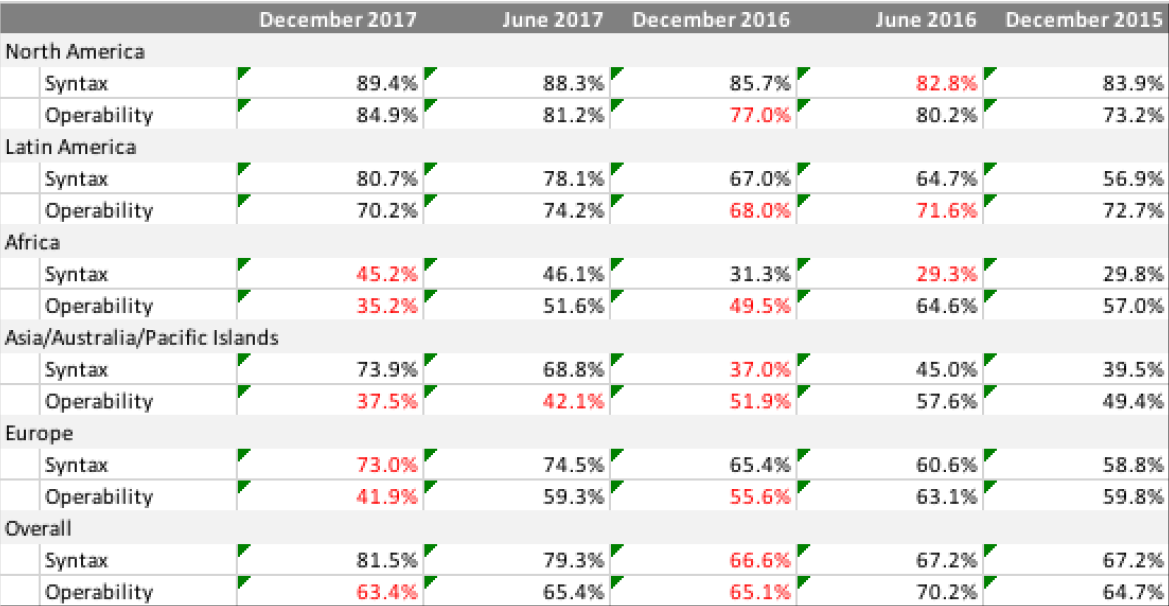 ICANN’s Contractual Compliance team supports the WHOIS ARS effort by receiving reports of identified syntax and operational failures and following up with contracted parties to resolve areas of noncompliance. However, one of the challenges with the ARS process is that it takes approximately four to five months between when the sample population is polled to when the potentially inaccurate records are available for Compliance’s follow-up. The result is that some records sent to Compliance are outdated. As such, above 50% of the tickets were closed before 1st notice, due to either WHOIS data when ticket processed different from sampled WHOIS data, or domain not registered when ticket processed, or Domain already suspended or canceled, or  WHOIS format issue identified for 2013 Grandfathered Domain, or Known Privacy/Proxy service. For the left tickets went to a 1st or further notice, above 60% tickets led to domain suspension or cancellation. Phase 2 Metrics are summarized as below:Cycle 1: Among 10,000 subsample records, 2,688 tickets were created. 1,324 tickets were closed before 1st notice. For the 1,362 tickets went to 1st or further notice,60.1% of the related domains were suspended or canceled, 28.2% of the tickets led to changing or updating of WHOIS data by registrar. Four registrars received a Notice of Breach for tickets created. Of the four, one registrar was suspended then terminated.Cycle 2: Among 12,000 subsample records,4,001 tickets were created. 2,481tickets were closed before 1st notice. For the 1,524tickets went to 1st or further notice,60.6% of the tickets related domains were suspended or canceled. 25.4% of the tickets led to changing or updating of WHOIS data by registrar. There were no registrars received a Notice of Breach for tickets created.Cycle 3: Among 12,000 subsample records, 4,552 tickets were created. 2,662tickets were closed before 1st notice. For the 1,897tickets went to 1st or further notice,65% of the tickets related domains were suspended or canceled. 21.5% of the tickets led to changing or updating of WHOIS data by registrar. There were no registrars received a Notice of Breach for tickets createdCycle 4: 12,000 subsample records.4,681 tickets were created. 2,tickets were closed before 1st notice. For the tickets went to 1st or further notice,% of the tickets related domains were suspended or canceled. % of the tickets led to changing or updating of WHOIS data by registrar. There were no registrars received a Notice of Breach for tickets created. Cycle 5: 12,000 subsample records. .The table below shows the comparison between different Cycles of Phase 2.Looking at the WHOIS ARS reporting and Contractual Compliance Metrics above, several observations could be concluded:Even without identity accuracy , WHOIS ARS is an effective way to push registrants and registrars to improve WHOIS data.For those tickets went to 1st or further notice during Phase 2,above 60% of the tickets related domains were suspended or canceled, and around 20% of the tickets led to changing or updating of WHOIS data by registrar. Considering th suspended or canceled domains behind tickets went to 1st or further notice during Phase 2, and those domains had an updated WHOIS data after tickets issuedIn consideration that WHOIS ARS is still ongoing, the subgroup has the view that Rec#6 is partially implemented.Implementation review of Recommendation 7Instead of an annual WHOIS accuracy report focused on measured reduction in substantial and full failed WHOIS registrations, ICANN has produced and published Annual Report on WHOIS Improvements for 2013, 2014, 2015 and 2016separately, which outlined the progress of all WHOIS policy related working streams. In 2013 Annual Report on WHOIS Improvements, the conclusion of 2013 RAA, theestablishment of the WHOIS Informational Website and Contractual Compliance Function's enhancement were highlighted as the first year of progress towards fulfilling ICANN’s commitment to improve WHOIS.In 2014 Annual Report on WHOIS Improvements, besides the progress of other parallel action streams, ARS was firstly introduced. The pilot study results revealed that Registrars under the 2013 RAA experienced better accuracy rates for email addresses than Registrars under prior versions of the RAA. This improvement may be directly related to the introduction of the new validation and verification requirements from the 2013 RAA. It was indicated in the report that as more registrars and more gTLD registrations transition to the new requirements, accuracy rates should continue to be improved.In 2015 Annual Report on WHOIS Improvements, a WHOIS quality review process referred to as “WHOIS QR” was introduced. In 2014, ICANN launched the WHOIS QR with the objective is to determine if registrars continue to comply with the WHOIS Accuracy obligations as specified in the 2009 and 2013 Registrar Accreditation Agreements (RAA), with an emphasis on previously closed WHOIS inaccuracy complaints because the domain name was suspended. Staff conducts internal monitoring on regular basis to ensure that registrars are complying with their obligations when removing domain name suspension. Hereafter is a brief summary of WHOIS QR in 2015 from Contractual Compliance Reports 2015.In 2015, the Contractual Compliance team continued toconductWHOISqualityreview (QR) monitoring efforts.WHOIS QRreviews the previouslyclosed WHOIS inaccuracycomplaints to ensure continued compliance with contractual obligations. In 2015, 1,209WHOIS QRreviews were conductedfor the January thru June periodof which32 needed to be resent to the registrar;a 50% drop from last year’s follow-up with the registrars.The2015 WHOIS QReffortresultedin onenotice of breachtoa registrarfor non-compliance.In 2016 Annual Report on WHOIS Improvements, the shift from the Affirmation of Commitments (AoC) to new ICANN Bylaws was highlighted. The WHOIS obligations originally established by the AoC were replaced by ICANN Bylaws. Those Bylaws require ICANN to periodically conduct review of the effectiveness of WHOIS (RDS in Bylaws), and use commercially reasonable efforts to enforce relating policies. According to the report, WHOIS complaints on accuracy and record format were still the most common registrar compliance issue addressed by ICANN in 2016.The Annual Report on WHOIS Improvements presented a big picture of the improvements on WHOIS policydevelopment, several working streams had a positive impact on WHOIS accuracy. However, the measured reduction in WHOIS registrations that fall into the accuracy groups Substantial Failure and Full Failure were missing from the reports. , the subgroup has the view that Rec #7 has been partially implemented,Implementation review of Recommendation 8ICANN-accredited registrars have several WHOIS obligations, including: Provision of free public WHOIS service on Port 43 and via web with output appearing in the required format and according to certain service level requirements; Submitting all required data elements to the registries; Obtaining, retaining and updating data elements in a timely manner; Escrowing data elements; Providing for bulk access to WHOIS data in accordance with the required bulk access agreement; Taking reasonable steps to investigate, and where appropriate, correct inaccuracies upon discovery of information or notification suggesting an inaccuracy exists; and Providing annual WHOIS data reminders to registrants. Similarly, registry operators also have contractual obligations related to WHOIS, including: provision of free public WHOIS service on Port 43 and via web with output appearing in the required format and according to certain service level requirements.The 2013 RAA includes additional enforcement provisions and sanctions applicable to registrars, registrants, and resellers with regards to WHOIS, including de-accreditation if a registrar fails to respond to reports of inaccurate WHOIS information. New gTLD Registry agreements include enhanced WHOIS obligations Renewals of existing gTLDs to include enhanced WHOIS obligations. Thus, the subgroup has the view that Rec #8 has been  implemented.Implementation review of Recommendation 9It was indicated in 2013 WHOIS Improvements Annual Report that the Board's Resolution addressing Rec#9 offered an alternative approach to achieving the intended result of this recommendation, whichreferred back to the implementation of Rec#5-7. But It is not clear to this subgroup about the Board's justifications on this. And this subgroup still reviewed what have been done about the implementation of WHOIS Data Reminder Policy (WDRP).The WHOIS Data Reminder Policy (WDRP), adopted by ICANN as a consensus policy on 27 March 2003, requires a registrar to present to the registrant the current WHOIS information at an annual basis, and remind the registrant that provision of false WHOIS information can be grounds for cancellation of their domain name registration. Thus registrants must review their WHOIS data, and make any corrections.WDRP is intended to be an additional steptowards improving WHOIS data accuracy. All ICANN-accredited registrars must comply with the WDRP with respect to registrations they sponsor in all top-level domains for which they are accredited. If the WHOIS information is correct and up-to-date, no further action is needed from registrant side. If the registrant does need to update the WHOIS information, the registrant will be directed by corresponding registrar to options available for updating. Notably, registrations under privacy and/or proxy service are subject to WDRP as well.According to Implementation of the WHOIS Data Reminder Policy (WDRP) – 30 November 2004,a total of 254 registrars (70% of all ICANN-accredited registrars at that time) responded to the “WHOIS Data Reminder Policy Survey and Compliance Audit.”, and only 44% (111 out of 254 ) of the respondent registrars did sent WDRP Notices. Reading from the results of the survey, for those registrars who sent out WDRP Notices, most of them covered 50% or less of all registrations under sponsorship, and there were considerable WDRP Notices undeliverable. Even with all the aspects above, there were still at least several thousands of WDRP Notices led to changes in registrant data. Thus, there is good reason for this subgroup to believe that if the WDRP were fully enforced at annual basis, there would be a quite positive impact on WHOIS accuracy.There  been no further updates from ICANN on the implementation of WDRP for the following years, except a FAQ webpage was online on Feb. 25 2012. WDRP compliance has been then audited since 2012 as one of the many 2009 & 2013 RAA provisions, more detailed information could be found at Contractual Compliance Audit Program. According to the Contractual Compliance Registrar Audit Report of 2012, 2013, 2014, 2015, 2016[1] and 2016[2], only selected (or sampled) registrars were audited during each audit round, and besides a general percentage (20%-35%) of registrars with a deficiency on WDRP compliance, there was no further detail about what exactly the deficiency was, and what actions had been taken by identified registrars to remediate the deficiency. But the above audit reports did indicate that most of the identified registrars were able to completely remediate deficiencies noted in their respective audit reports.It is not clear to the subgroup what impact this policy has placed in improving WHOISaccuracy. Given there has been no measurable assessment about WHOIS data quality in the implementation of Rec #5-7, this subgroup has the view that Rec #9s notimplemented.Problem/IssueWHOIS remains one of the ICANN’s toughest issues over the years. In addition to ICANN's initiatives and policy development, WHOIS needs more proactive efforts from registrantregistrar to fix it. After looking into the all the measures have been taken and WHOIS improvements have been progressed so far, there are still some gaps to be bridged to meet the prior WHOIS review recommendations on Data Accuracy.The of WHOIS data has not been WHOIS data, with the purpose to be able to contact registrants, needs to be accurate.How does one determine whether the data displayed in a WHOIS Record is accurate? There may be contact information that appears correct – i.e. that represents a valid and viable name and address (electronic and/or physical) – but is not necessarily accurate, i.e. it does not correspond to the person/entity registering, managing or owning the domain name.Until the adoption of the 2013 RAA, registrars were not required to verify or validate WHOIS data. The 2013 RAA includes obligations to validate certain WHOIS data fields, and verify either the email address or telephone number displayed. Besides the contractual obligations in the 2013 RAA, ICANN WHOIS ARS with the aim to proactively identify inaccurate WHOIS data for improvement.However, neither the WHOIS ACCURACY PROGRAM SPECIFICATION (WAPS) in 2013 RAA, nor the WHOIS ARShas touched upon the of WHOIS data yet. Complying with WAPS or WHOIS ARS doesn't necessarily mean the WHOIS record is not falling into the accuracy groups Substantial Failure and Full Failure (as defined by the NORC Data Accuracy Study, 2009/10). pragmatic approach for the validation and verification of WHOIS data is still missing.WHOIS inaccuracy is believed to be largely under-reportedWHOIS has been a free public lookup service for years. Although ICANN encourages the ICANN community to submit a complaint to ICANN regarding incomplete or incorrect WHOIS data, however, there are no due resources for general public to judge the accuracy of WHOIS data, let alone whether the WHOIS data corresponding to the owner of the domain name. As outlined in the WHOIS Inaccuracy Complaint Form, the general public is only capable to report on missing information, incorrect address, no such person or entity, etc. Furthermore, as analyzed in the implementation of Rec #6, he WHOIS ARS  only a small fraction of the whole domain space. Thus, there is reasonable ground to believe that the WHOIS inaccuracy is largely under-reported. Contractual obligations Looking at the Contractual Compliance Annual Report  2016, 2017, the most common issues with regardstoregistrar complianceon WHOIS inaccuracy are: Registrars failing to verify or validate WHOIS information as required by the WHOIS Accuracy Program Specification (WAPS) of the 2013 RAA.Registrars not distinguishing between the terms "verification" (which means to confirm or correct) and "validate" (which means to ensure data is consistent with standards) as used in WAPS.Registrars asking their resellers to confirm the accuracy of the WHOIS information of domain names of which ICANN received complaints, rather than providing confirmation from the registrant.Registrars failing to provide supporting documentation for updated or changed WHOIS information.Registrars failing to suspend domain names within 15 calendar days of receiving a WHOIS inaccuracy complaint and the Registered Name Holder failing to respond as required by WAPS.In other words, the identified registrars usually didn't comply with the contractual obligations..The WHOIS accuracy of domain names that utilize Privacy and Proxy ServicesRegarding the WHOIS accuracy of domain names that utilize Privacy and Proxy Service, ICANN's criteria is whether the information listed in public WHOIS is accurate, not whether the  which is by the Privacy/Proxy service provider, is accurate. This is a deviation from the end user perspective.,  was not touched upon by WHOIS ARS project. According to WHOIS ARS Contractual Compliance Metrics, all tickets relating to known Privacy/Proxy service were closed before 1st Notice.According to the written briefing of ICANN, although ICANN Contractual Compliance receives and processes WHOIS inaccuracy complaints regarding domain names that utilize Privacy/Proxy Services, it does not identify the proportion of complaints this represents. Due to the absence of an accreditation system for Privacy/Proxy service providers, ICANN Contractual Compliance deems it difficult to automate the accurate identification of domain names subject to Privacy/Proxy services in WHOIS inaccuracy complaints.As such, the accuracy of the contact information behind a domain name utilizing Privacy/Proxy service .Recommendations (if any)Based on its analysis, members of this subgroup agree that:Further recommendations are provided in Sections  to address the problems/issues identified above.Possible impact of GDPR and other applicable lawsWHOIS Recommendations #5-9: Data AccuracyRecommendation 5 – ICANN should ensure that the requirements for accurate WHOIS data are widely and proactively communicated, including to current and prospective Registrants, and should use all means available to progress WHOIS accuracy, including any internationalized WHOIS data, as an organizational objective.
Recommendation 6 – ICANN should take appropriate measures to reduce the number of WHOIS registrations that fall into the accuracy groups Substantial Failure and Full Failure (as defined by the NORC Data Accuracy Study, 2009/10) by 50% within 12 months and by 50% again over the following 12 months. 
Recommendation 7 – ICANN shall produce and publish an accuracy report focused on measured reduction in WHOIS registrations that fall into the accuracy groups Substantial Failure and Full Failure, on an annual basis.
Recommendation 8 – ICANN should ensure that there is a clear, unambiguous and enforceable chain of contractual agreements with registries, registrars, and registrants to require the provision and maintenance of accurate WHOIS data. As part of these agreements, ICANN should ensure that clear, enforceable and graduated sanctions apply to registries, registrars and registrants that do not comply with its WHOIS policies. These sanctions should include de-registration and/or de-accreditation as appropriate in cases of serious or serial non-compliance. 
Recommendation 9 – Board should ensure that the Compliance Team develop metrics to track the impact of the annual WHOIS Data Reminder Policy (WDRP) notices to registrants; metrics should be used to As per (1) above, the Board will initiate a policy on the purpose of the gTLD WHOIS service, and this will help drive the principles behind privacy/proxy develop and publish performance targets, to improve data accuracy over time; if this is unfeasible, Board should ensure that an alternative, effective policy is developed and implemented that achieves the objective of improving data quality, in a measurable way.Domain Name Registrants' Responsibilities:1. You must comply with the terms and conditions posted by your Registrar, including applicable policies from your Registrar, the Registry and ICANN.2. You must review your Registrar's current Registration Agreement, along with any updates.3. You will assume sole responsibility for the registration and use of your domain name.4. You must provide accurate information for publication in directories such as WHOIS, and promptly update this to reflect any changes.5. You must respond to inquiries from your Registrar within fifteen (15) days, and keep your Registrar account data current. If you choose to have your domain name registration renew automatically, you must also keep your payment information current.Cycle 1Cycle 2Cycle 3Cycle 4Sample records10,00012,00012,00012,000Tickets created2,6884,0014,5524,681Tickets went to 1st or further notice1,3621,5241,897Domains were suspended or canceled after 1st or further notice60.1%60.6%65%%WHOIS data changed or updated after 1st or further notice28.2%25.4%21.5%%Registrar corrected WHOIS format1.7%6.1%7.2%%Registrar verified that sampled WHOIS data is correct6.6%4.9%3.9%5.%Domain not registered when ticket processed0.7%Registrar demonstrated compliance with RAA0.7%0.4%WHOIS data when ticket processed different from sampled WHOIS data2.1%1.2%0.9%Registry or Registrar remediated issue0.5%Others0.6%1.8%0.6%0.4%Registrars received a Notice of Breach4000Registrar suspended or terminated1000WHOIS1Has BeenRationaleRec # 5Fully-implementedHowever, effectiveness still needs to be assessedRec # 6Partially-implementedBecause ARS is on-goingRec # 7Partially-implementedBecause Substantial Failure and Full Failure rates are missing from reportsRec # 8-implementedRec # 9Not implementedBecause there has been no measurable assessment of WHOIS data quality improvement either through WDRP or other alternative policies